Phases of the Moon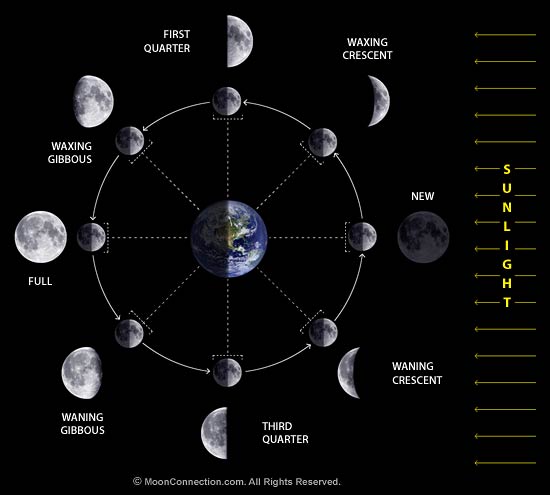 